Triangle Similarity							Name ____________________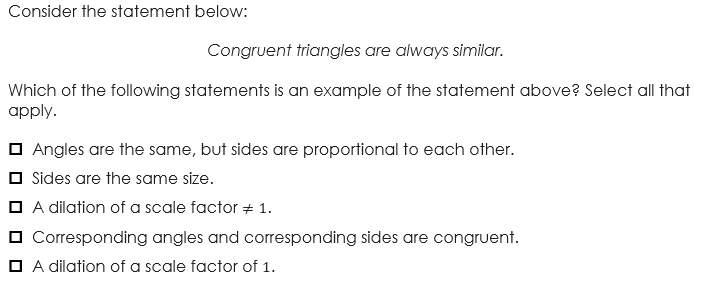 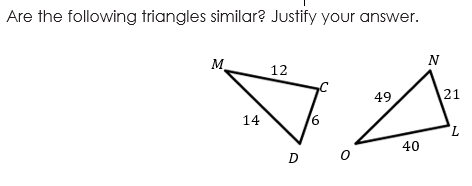 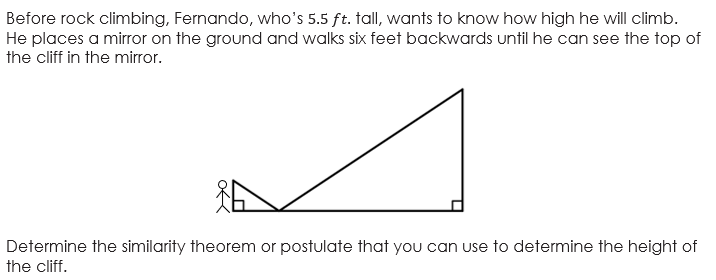 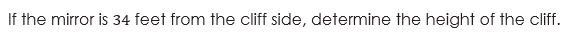 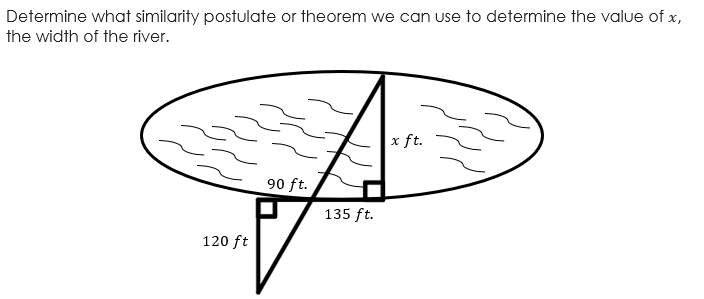 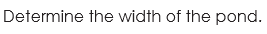 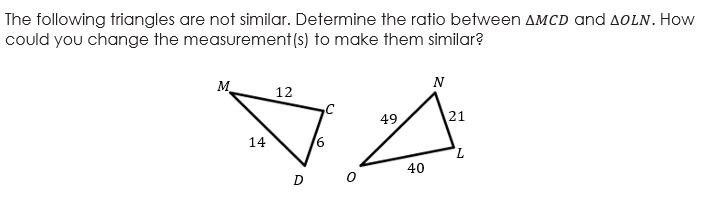 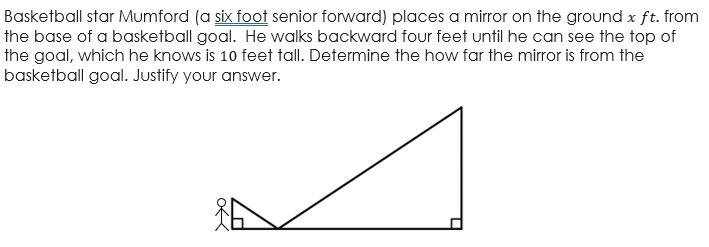 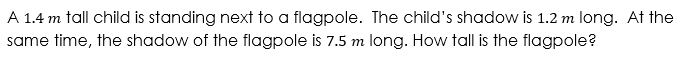 * Used Algebra Nation for problems